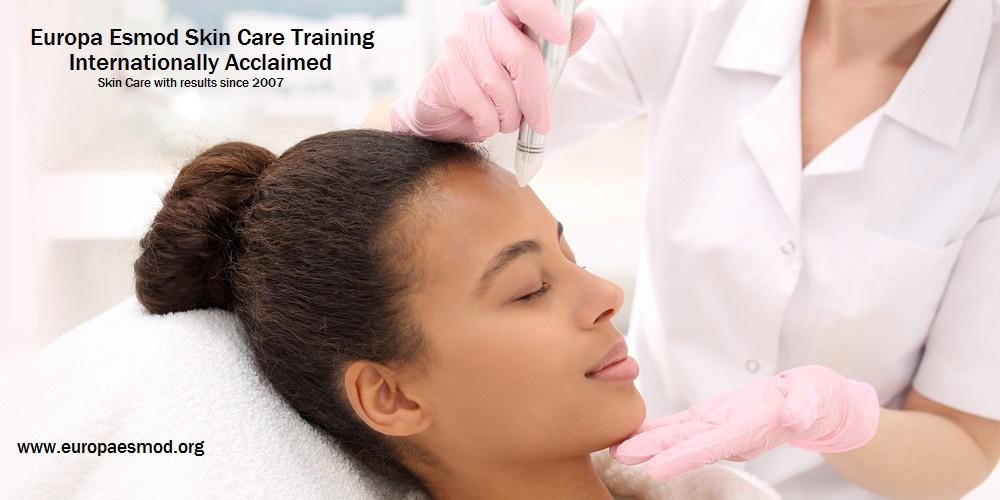 1B ESTHETICS CERTIFICATE: INTRODUCTION TO ESTHETICSCost : 300£ ( 500 USD)                                Duration: 4 weeksONLINE Modules Start Dates: Jan 25th/ Feb 28thPRACTICAL WORKSHOPS - MARCH 2020 Barbados/Grenada/TrinidadCOURSE OUTLINE1. INTEGUMENTARY : Skin anatomy & Skin Analysis (facial skin)Facial Therapeutics 1 cleansing, methods exfoliation (see E1101)Facial Treatments 2 (spa procedures and techniques)Cosmetic Chemistry (basic material types and actions)6. Introduction to body treatments massages & body scrubs EXAMINATION OF TECHNIQUES DUE WITHIN 3RD WEEKPORTFOLIOS DUE on 4th week on.Certification release on the 8th weekTRINIDAD-  COURSE COST: 3000.00TT KIT FEE; 1200.00TTBARBADOS/GRENADA- COURSE COST:  400 USD ONLINE THEORY                                                                         400 USD Practicals & supplies NOTE:International delivery requires 2 week online courses and 1 week practical exam in Barbados/Grenada Schedule will be provided. Practical portfolios required for certification. Trinidadian students cover full course in 4 weeks. Online theory or in-house and workshop weekend practicals.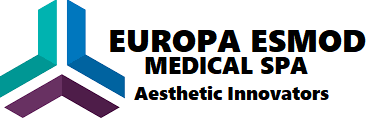 